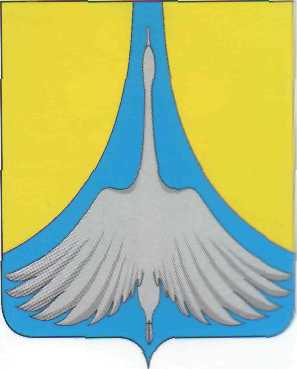 СОВЕТ  ДЕПУТАТОВСИМСКОГО ГОРОДСКОГО ПОСЕЛЕНИЯАШИНСКОГО РАЙОНА ЧЕЛЯБИНСКОЙ ОБЛАСТИ. Сим, Челябинской области, ул. Свердлова,1 тел./факс (35159) 7-92-10РЕШЕНИЕВ соответствии с Федеральным законом от 31.07.2020 № 248-ФЗ «О государственном контроле (надзоре) и муниципальном контроле в Российской Федерации», Федеральным законом от 11.06.2021 № 170-ФЗ «О внесении изменений в отдельные законодательные акты Российской Федерации в связи с принятием Федерального закона «О государственном контроле (надзоре) и муниципальном контроле в Российской Федерации», Федерального закона от 6 октября 2003 года №131-Ф3 «Об общих принципах организации местного самоуправления в Российской Федерации», на основании Устава Симского городского поселения,Совет депутатов Симского городского поселения РЕШИЛ:1. Утвердить Положение о муниципальном контроле на автомобильном транспорте и в дорожном хозяйстве на территории Симского городского поселения Челябинской области  (приложение).2. Контроль исполнения настоящего решения возложить на постоянную комиссию по ЖКХ и муниципальной собственности.3. Настоящее решение вступает в силу с 1 января 2022 года.4. Настоящее решение подлежит опубликованию в газете «Стальная искра» и на официальном сайте Симского городского поселения www.gorodsim.ru.Председатель Совета депутатовСимского городского поселения 	Заико В.Я.Глава Симского городского поселения 	Гафаров  Р.Р.Положениео муниципальном контроле на автомобильном транспорте и в дорожном хозяйстве на территории Симского  городского поселенияОбщие положения1.1. Положение о муниципальном контроле на автомобильном транспорте и в дорожном хозяйстве (далее - Положение) устанавливает правила организации и осуществления муниципального контроля на автомобильном транспорте и в дорожном хозяйстве (далее - муниципальный контроль) на территории Симского городского поселения.1.2. Предметом муниципального контроля на территории Симского городского поселения является соблюдение юридическими лицами, индивидуальными предпринимателями и физическими лицами (далее – контролируемые лица) обязательных требований:1.2.1. В области автомобильных дорог и дорожной деятельности, установленных в отношении автомобильных дорог местного значения:- к эксплуатации объектов дорожного сервиса, размещенных в полосах отвода и (или) придорожных полосах автомобильных дорог общего пользования;- к осуществлению работ по капитальному ремонту, ремонту и содержанию автомобильных дорог общего пользования и искусственных дорожных сооружений на них (включая требования к дорожно-строительным материалам и изделиям) в части обеспечения сохранности автомобильных дорог.1.2.2. Установленных в отношении перевозок по муниципальным маршрутам регулярных перевозок, не относящихся к предмету федерального государственного контроля (надзора) на автомобильном транспорте, городском наземном электрическом транспорте и в дорожном хозяйстве в области организации регулярных перевозок.1.3. Муниципальный контроль осуществляется должностными лицами администрации Симского городского поселения (далее – уполномоченный орган) с учетом особенностей, предусмотренных частью 2 статьи 6 Федерального закона от 31 июля . N 248-ФЗ "О государственном контроле (надзоре) и муниципальном контроле в Российской Федерации" (далее - Федеральный закон N 248-ФЗ).1.4. Уполномоченный орган при осуществлении муниципального контроля проводит контрольные (надзорные) мероприятия из числа предусмотренных Федеральным законом N 248-ФЗ (далее - контрольные (надзорные) мероприятия).1.5. От имени уполномоченного органа муниципальный контроль вправе осуществлять должностные лица, к должностным обязанностям которых должностной инструкцией отнесено осуществление полномочий по муниципальному контролю, в том числе проведение профилактических мероприятий и контрольных (надзорных) мероприятий (далее - должностное лицо).1.6. Должностные лица, уполномоченные на проведение конкретного профилактического мероприятия или контрольного (надзорного) мероприятия, определяются решением (распоряжением) главы Симского городского поселения (далее – главы) о проведении профилактического мероприятия или контрольного (надзорного) мероприятия.1.7. Запрещается проведение контрольного (надзорного) мероприятия в отношении объектов контроля должностными лицами, которые проводили профилактические мероприятия в отношении тех же объектов контроля.1.8. Права и обязанности должностных лиц регламентируются статьей 29 Федерального закона N 248-ФЗ. В целях осуществления муниципального контроля должностным лицам выдаются служебные удостоверения.1.9. В целях, связанных с осуществлением муниципального контроля, уполномоченный орган получает на безвозмездной основе документы и (или) сведения от иных органов либо подведомственных таким органам организаций, в распоряжении которых находятся эти документы и (или) сведения, в рамках межведомственного информационного взаимодействия, в том числе в электронной форме.Передача в рамках межведомственного информационного взаимодействия документов и (или) сведений, раскрытие информации, в том числе ознакомление с такими документами и (или) сведениями в случаях, предусмотренных Федеральным законом N 248-ФЗ, осуществляются с учетом требований законодательства Российской Федерации о государственной и иной охраняемой законом тайне.1.10. Объектами муниципального контроля (далее – объект контроля) являются:1.10.1. деятельность, действия (бездействие) контролируемых лиц на автомобильном транспорте, городском наземном электрическом транспорте и в дорожном хозяйстве, в рамках, которых должны соблюдаться обязательные требования, в том числе предъявляемые к контролируемым лицам, осуществляющим деятельность, действия (бездействие);1.10.2. результаты деятельности контролируемых лиц, в том числе работы и услуги, к которым предъявляются обязательные требования;1.10.3. объекты дорожного сервиса, размещенных в полосах отвода и (или) придорожных полосах автомобильных дорог общего пользования: здания, строения, сооружения, территории, включая земельные участки, предметы и другие объекты, которыми контролируемые лицами владеют и (или) пользуются и к которым предъявляются обязательные требования.1.11. Уполномоченный орган обеспечивает учет объектов контроля в рамках осуществления муниципального контроля.2. Управление рисками причинения вреда (ущерба) охраняемым законном ценностям при осуществлении муниципального контроля2.1. Система оценки и управления рисками причинения вреда (ущерба) охраняемым законом ценностям при осуществлении муниципального контроля на территории Симского городского поселения не применяется, плановые контрольные (надзорные) мероприятия не проводятся. Все внеплановые контрольные (надзорные) мероприятия проводятся только после согласования с органами прокуратуры с учетом особенностей, установленных статьей 66 Федерального закона N 248-ФЗ.2.2. Внеплановые контрольные (надзорные) мероприятия, за исключением выездного обследования, проводятся по основаниям, предусмотренным пунктами 1, 3-6 части 1 статьи 57, частью 12 статьи 66 Федерального закона N 248-ФЗ.3. Профилактика рисков причинения вреда (ущерба)охраняемым законом ценностям3.1. Уполномоченный орган проводит профилактические мероприятия, предусмотренные пунктом 3.3. настоящего положения, в соответствии с главой 10 Федерального закона N 248-ФЗ.3.2. Профилактика рисков причинения вреда (ущерба) охраняемым законом ценностям осуществляется в соответствии с ежегодно утверждаемой уполномоченным органом Программой профилактики рисков причинения вреда (ущерба) охраняемым законом ценностям (далее - программа профилактики рисков причинения вреда) путем проведения профилактических мероприятий.Утвержденная программа профилактики рисков причинения вреда размещается на официальном сайте уполномоченного органа в сети Интернет.Уполномоченным органом также проводятся профилактические мероприятия, не предусмотренные программой профилактики рисков причинения вреда.3.3. В рамках осуществления муниципального контроля в соответствии со статьями 45, 46, 49, 52 Федерального закона N 248-ФЗ уполномоченным органом проводятся профилактические мероприятия:3.3.1. Информирование;3.3.2. Объявление предостережения;3.3.3. Профилактический визит.3.4. Уполномоченный орган осуществляет информирование посредством размещения сведений по вопросам соблюдения обязательных требований на официальном сайте администрации Симского городского поселения в сети «Интернет» www.gorodsim.ru. (далее – сайт администрации), в средствах массовой информации и иных формах в соответствии с частью 3 статьи 46 Федерального закона N 248-ФЗ.3.5. Уполномоченный орган при проведении профилактических мероприятий осуществляет взаимодействие с гражданами, организациями только в случаях, установленных Федеральным законом N 248-ФЗ.Профилактические мероприятия, в ходе которых осуществляется взаимодействие с контролируемыми лицами, проводятся только с согласия данных контролируемых лиц либо по их инициативе.В случае, если при проведении профилактических мероприятий установлено, что объекты контроля представляют явную непосредственную угрозу причинения вреда (ущерба) охраняемым законом ценностям или такой вред (ущерб) причинен, должностное лицо незамедлительно направляет информацию об этом главе, уполномоченному на принятие решений о проведении контрольных (надзорных) мероприятий, для принятия решения о проведении контрольных (надзорных) мероприятий.3.6. Уполномоченный орган при проведении профилактических мероприятий при наличии достаточных данных о нарушениях обязательных требований, а также при непосредственных нарушениях обязательных требований, объявляет контролируемому лицу предостережение о недопустимости нарушения обязательных требований и предлагает принять меры по обеспечению соблюдения обязательных требований.Порядок применения уполномоченным органом предостережения регулируется частями 2-5 статьи 49 Федеральным законом N 248-ФЗ.3.7. Подача возражений в отношении предостережения о недопустимости нарушения обязательных требований и их рассмотрение:3.7.1. По результатам рассмотрения предостережения о недопустимости нарушения обязательных требований (далее - предостережение) контролируемым лицом могут быть поданы возражения в уполномоченный орган.3.7.2. В возражениях указываются:3.7.2.1. Наименование юридического лица, фамилия, имя, отчество (при наличии) индивидуального предпринимателя и гражданина.3.7.2.2. Идентификационный номер налогоплательщика - юридического лица, индивидуального предпринимателя.3.7.2.3. Дата и номер предостережения, направленного в адрес контролируемого лица.3.7.2.4. Обоснование позиции в отношении указанных в предостережении действий (бездействия) контролируемого лица, которые приводят или могут привести к нарушению обязательных требований.3.7.3. Возражения направляются контролируемым лицом в бумажном виде почтовым отправлением в уполномоченный орган либо в виде электронного документа, подписанного простой электронной подписью или усиленной электронной подписью гражданина, усиленной квалифицированной электронной подписью индивидуального предпринимателя и лица, уполномоченного действовать от имени юридического лица, на указанный в предостережении адрес электронной почты уполномоченного органа либо иными указанными в предостережении способами.3.7.4. Уполномоченный орган рассматривает возражения в отношении предостережения, по итогам рассмотрения направляет контролируемому лицу в течение 20 рабочих дней со дня получения возражений ответ о недопустимости нарушения обязательных требований и требований, установленных муниципальными правовыми актами, подачи юридическим лицом, индивидуальным предпринимателем возражений на такое предостережение и их рассмотрения, уведомления об исполнении такого предостережения, утвержденных постановлением Правительства Российской Федерации от 10 февраля . N 166 «Об утверждении Правил составления и направления предостережения о недопустимости нарушения обязательных требований и требований, установленных муниципальными правовыми актами, подачи юридическим лицом, индивидуальным предпринимателем возражений на такое предостережение и их рассмотрения, уведомления об исполнении такого предостережения». Результаты рассмотрения возражений используются уполномоченным органом для целей организации и проведения мероприятий по профилактике нарушения обязательных требований.3.7.5. Уполномоченный орган осуществляет учет объявленных им предостережений и использует соответствующие данные для проведения иных профилактических мероприятий и контрольных (надзорных) мероприятий.3.8. Профилактический визит:3.8.1. Профилактический визит проводится должностным лицом в форме профилактической беседы по месту осуществления деятельности контролируемого лица либо путем использования видеоконференц-связи.3.8.2. В ходе профилактического визита должностным лицом осуществляются информирование контролируемого лица, а также сбор сведений, необходимых для отнесения объектов контроля к категориям риска.3.8.3. Обязательный профилактический визит осуществляется в отношении контролируемых лиц, приступающих к осуществлению деятельности в определенной сфере.3.8.4. О проведении обязательного профилактического визита контролируемое лицо уведомляется уполномоченным органом не позднее, чем за 5 рабочих дней до даты его проведения.3.8.5. Контролируемое лицо вправе отказаться от проведения обязательного профилактического визита, уведомив об этом уполномоченный орган не позднее, чем за три рабочих дня до даты его проведения.3.8.6. Обязательный профилактический визит осуществляется не реже чем один раз в год.3.8.7. Срок осуществления обязательного профилактического визита составляет один рабочий день.3.8.8. При проведении профилактического визита контролируемым лицам не могут выдаваться предписания об устранении нарушений обязательных требований. Разъяснения, полученные контролируемым лицом в ходе профилактического визита, носят рекомендательный характер.3.8.9. В случае, если при проведении профилактического визита установлено, что объекты контроля представляют явную непосредственную угрозу причинения вреда (ущерба) охраняемым законом ценностям или такой вред (ущерб) причинен, должностное лицо незамедлительно направляет информацию об этом главе для принятия решения о проведении контрольных (надзорных) мероприятий.4. Осуществление муниципального контроля4.1. При осуществлении муниципального контроля плановые контрольные  мероприятия не проводятся. Уполномоченным органом проводятся следующие внеплановые контрольные (надзорные) мероприятия:4.1.1. Инспекционный визит;4.1.2. Рейдовый осмотр;4.1.3. Документарная проверка;4.1.4. Выездная проверка.4.1.5. Выездное обследование.4.2. Без взаимодействия с контролируемым лицом проводятся следующие контрольные (надзорные) мероприятия (далее - контрольные (надзорные) мероприятия без взаимодействия):4.2.1. Выездное обследование.4.3. Внеплановые контрольные (надзорные) мероприятия за исключением контрольных мероприятий без взаимодействия, проводятся по основаниям, предусмотренным пунктами 1, 3 - 6 части 1 статьи 57 и частью 12 статьи 66 Федерального закона N 248-ФЗ.4.4. Все внеплановые контрольные (надзорные) мероприятия, за исключением внеплановых контрольных (надзорные) мероприятий без взаимодействия и документарной проверки, проводятся только после согласования с органами прокуратуры. Порядок согласования с прокурором проведения внепланового контрольного (надзорного) мероприятия осуществляется в соответствии со статьей 66 Федерального закона N 248-ФЗ.4.5. Для проведения контрольных (надзорных) мероприятий, установленных пунктом 4.1. настоящего Положения, главой принимается решение (распоряжение):4.5.1. Дата, время и место принятия решения.4.5.2. Кем принято решение.4.5.3. Основание проведения контрольного (надзорного) мероприятия.4.5.4. Вид контроля.4.5.5. Фамилии, имена, отчества (при наличии), должности должностного лица (должностных лиц, в том числе руководителя группы должностных лиц), уполномоченного (уполномоченных) на проведение контрольного (надзорного) мероприятия, а также привлекаемых к проведению контрольного (надзорного) мероприятия специалистов, экспертов или наименование экспертной организации, привлекаемой к проведению такого мероприятия.4.5.6. Объект контроля, в отношении которого проводится контрольное (надзорное) мероприятие.4.5.7. Адрес места осуществления контролируемым лицом деятельности или адрес нахождения иных объектов контроля, в отношении которых проводится контрольное (надзорное) мероприятие.4.5.8. Фамилия, имя, отчество (при наличии) гражданина или наименование организации, адрес организации (ее филиалов, представительств, обособленных структурных подразделений), ответственных за соответствие обязательным требованиям объекта контроля, в отношении которого проводится контрольное (надзорное) мероприятие.4.5.9. Вид контрольного (надзорного) мероприятия.4.5.10. Перечень контрольных (надзорных) действий, совершаемых в рамках контрольного (надзорного) мероприятия.4.5.11. Предмет контрольного (надзорного) мероприятия.4.5.12. Проверочные листы, если их применение является обязательным.4.5.13. Дата проведения контрольного (надзорного) мероприятия, в том числе срок непосредственного взаимодействия с контролируемым лицом.4.5.14. Перечень документов, предоставление которых гражданином, организацией необходимо для оценки соблюдения обязательных требований.4.6. Решение (распоряжение) о проведении контрольного (надзорного) мероприятия принимается и подписывается главой.4.7. Контрольное (надзорное) мероприятие начинается после внесения в единый реестр контрольных (надзорных) мероприятий сведений, установленных правилами его формирования и ведения.При проведении контрольных (надзорных) мероприятий используются средства фото-, видеосъемки.4.8. Инспекционный визит.4.8.1. Инспекционный визит проводится во взаимодействии с конкретным контролируемым лицом и (или) владельцем (пользователем) объекта контроля по месту нахождения (осуществления деятельности) контролируемого лица (его филиалов, представительств, обособленных структурных подразделений) либо объекта контроля.4.8.2. В ходе инспекционного визита допускаются следующие контрольные (надзорные) действия:4.8.2.1. Осмотр.4.8.2.2. Опрос.4.8.2.3. Получение письменных объяснений.4.8.2.4. Истребование документов, которые в соответствии с обязательными требованиями должны находиться в месте нахождения (осуществления деятельности) контролируемого лица (его филиалов, представительств, обособленных структурных подразделений) либо объекта контроля.4.8.3. Инспекционный визит проводится без предварительного уведомления контролируемого лица и собственника объекта контроля.4.8.4. Срок проведения инспекционного визита в одном месте осуществления деятельности либо на одном производственном объекте (территории) не может превышать один рабочий день.4.8.5. Контролируемые лица или их представители обязаны обеспечить беспрепятственный доступ должностного лица в здания, сооружения, помещения.4.8.6. Внеплановый инспекционный визит может проводиться только по согласованию с органами прокуратуры, за исключением случаев его проведения в соответствии с пунктами 3 - 6 части 1 статьи 57 и частью 12 статьи 66 настоящего Федерального закона № 248-ФЗ.4.9. Рейдовый осмотр.4.9.1. Рейдовый осмотр проводится в отношении всех контролируемых лиц, осуществляющих владение, пользование или управление объектом контроля, либо неограниченного круга контролируемых лиц, осуществляющих деятельность или совершающих действия на определенной территории, в целях оценки соблюдения ими обязательных требований.4.9.2. Проведение рейдового осмотра осуществляется в соответствии с решением о проведении контрольного (надзорного) мероприятия, с участием экспертов, специалистов, привлекаемых к проведению контрольного (надзорного) мероприятия (при необходимости), в форме совместного (межведомственного) контрольного (надзорного) мероприятия (при необходимости).4.9.3. В ходе рейдового осмотра допускаются следующие контрольные (надзорные) действия:4.9.3.1. Осмотр.4.9.3.2. Опрос.4.9.3.3. Получение письменных объяснений.4.9.3.4. Истребование документов.4.9.4. Срок взаимодействия с одним контролируемым лицом в период проведения рейдового осмотра не может превышать 1 рабочий день.4.9.5. При проведении рейдового осмотра должностные лица вправе взаимодействовать с находящимися на производственных объектах гражданами.4.9.6. Контролируемые лица, владеющие объектами контроля и (или) находящиеся на территории, на которой проводится рейдовый осмотр, обязаны обеспечить в ходе рейдового осмотра беспрепятственный доступ должностным лицам к территории и иным объектам, указанным в решении о проведении рейдового осмотра.4.9.7. В случае, если в результате рейдового осмотра были выявлены нарушения обязательных требований, должное лицо (должностные лица) составляет (составляют) акт в отношении каждого контролируемого лица, допустившего нарушение, при этом отдельный акт, содержащий информацию в отношении всех результатов контроля, не оформляется.4.10. Документарная проверка.4.10.1. Документарная проверка проводится по месту нахождения уполномоченного органа, ее предметом являются исключительно сведения, содержащиеся в документах контролируемых лиц, устанавливающих их организационно-правовую форму, права и обязанности, а также документы, используемые при осуществлении их деятельности и связанные с исполнением им обязательных требований и решений уполномоченного органа.4.10.2. В ходе документарной проверки рассматриваются документы контролируемых лиц, имеющиеся в распоряжении уполномоченного органа, результаты предыдущих контрольных (надзорных) мероприятий, материалы рассмотрения дел об административных правонарушениях и иные документы о результатах осуществленного в отношении этих контролируемых лиц муниципального контроля.4.10.3. В ходе документарной проверки допускаются следующие контрольные (надзорные) действия:4.10.3.1. Получение письменных объяснений.4.10.3.2. Истребование документов.4.10.4. В случае если достоверность сведений, содержащихся в документах, имеющихся в распоряжении уполномоченного органа, вызывает обоснованные сомнения либо эти сведения не позволяют оценить исполнение контролируемым лицом обязательных требований, уполномоченный орган направляет в адрес контролируемого лица требование представить иные необходимые для рассмотрения в ходе документарной проверки документы. В течение 10 рабочих дней со дня получения данного требования контролируемое лицо обязано направить в уполномоченный орган указанные в требовании документы.4.10.5. Если в ходе документарной проверки выявлены ошибки и (или) противоречия в представленных контролируемым лицом документах либо выявлено несоответствие сведений, содержащихся в этих документах, сведениям, содержащимся в имеющихся у уполномоченного органа документах и (или) полученным при осуществлении муниципального контроля, информация об ошибках, о противоречиях и несоответствии сведений направляется контролируемому лицу с требованием представить в течение 10 рабочих дней необходимые пояснения. Контролируемое лицо, представляющее в уполномоченный орган пояснения относительно выявленных ошибок и (или) противоречий в представленных документах либо относительно несоответствия сведений, содержащихся в этих документах, сведениям, содержащимся в имеющихся у уполномоченного органа документах и (или) полученным при осуществлении муниципального контроля, вправе дополнительно представить в уполномоченный орган документы, подтверждающие достоверность ранее представленных документов.4.10.6. При проведении документарной проверки сведения и документы, не относящиеся к предмету документарной проверки, а также сведения и документы, которые могут быть получены уполномоченным органом от иных органов у контролируемого лица, не истребуются.4.10.7. Срок проведения документарной проверки не может превышать 10 рабочих дней. 4.10.8. Внеплановая документарная проверка проводится без согласования с органами прокуратуры в соответствии с частью 9 статьи 72 Федерального закона № 248-ФЗ.4.11. Выездная проверка.4.11.1. Выездная проверка проводится посредством взаимодействия с конкретным контролируемым лицом, владеющим производственными объектами и (или) использующим их, в целях оценки соблюдения таким лицом обязательных требований, а также оценки выполнения решений уполномоченного органа.4.11.2. Выездная проверка проводится по месту нахождения (осуществления деятельности) контролируемого лица либо объекта контроля.4.11.3. Внеплановая выездная проверка может проводиться только по согласованию с органами прокуратуры, за исключением случаев ее проведения в соответствии с пунктами 3 - 6 части 1 статьи 57 и частью 12 статьи 66 Федерального закона № 248-ФЗ.4.11.4. О проведении выездной проверки контролируемое лицо уведомляется путем направления копии решения о проведении выездной проверки не позднее, чем за 24 часа до ее начала в порядке.4.11.3. Срок проведения выездной проверки не может превышать 10 рабочих дней. В отношении одного субъекта малого предпринимательства общий срок взаимодействия в ходе проведения выездной проверки не может превышать 50 часов для малого предприятия и 15 часов для микропредприятия.4.11.4. В ходе выездной проверки допускаются следующие контрольные (надзорные) действия:4.11.4.1. Осмотр.4.11.4.2. Опрос.4.11.4.3. Получение письменных объяснений.4.11.4.4. Истребование документов.4.12. Выездное обследование.4.12.1. Выездное обследование осуществляется в целях визуальной оценки соблюдения контролируемым лицом обязательных требований.4.12.2. Выездное обследование проводится по месту нахождения объектов и территорий.4.12.3. В ходе выездного обследования должностное лицо имеет право осуществлять осмотр общедоступных (открытых для посещения неограниченным кругом лиц) объектов контроля.4.12.4. Выездное обследование проводится без информирования контролируемого лица.4.12.5. Срок проведения выездного обследования одного объекта (нескольких объектов, расположенных в непосредственной близости друг от друга) не может превышать 1 рабочий день.4.12.6. По результатам проведения выездного обследования решения, предусмотренные пунктами 1 и 2 части 2 статьи 90 Федерального закона N248-ФЗ, не принимаются.5. Результаты контрольных (надзорных) мероприятий5.1. Результатами контрольных (надзорных) мероприятий являются оценка соблюдения контролируемыми лицами обязательных требований, создание условий для предупреждения нарушений обязательных требований и (или) прекращения их нарушений, восстановление нарушенного положения, направление уполномоченным органам или должностным лицам информации для рассмотрения вопроса о привлечении к ответственности и (или) применение уполномоченным органом мер, предусмотренных пунктом 2 части 2 статьи 90 Федерального закона N 248-ФЗ.Оформление результатов контрольного (надзорного) мероприятия, ознакомление с результатами контрольного (надзорного) мероприятия, представление возражений в отношении акта контрольного (надзорного) мероприятия осуществляется в порядке, установленном главой 16 Федерального закона N 248-ФЗ.5.2. Решения, принимаемые по результатам контрольных (надзорных) мероприятий:5.2.1. В случае отсутствия выявленных нарушений обязательных требований при проведении контрольного (надзорного) мероприятия сведения об этом вносятся в единый реестр контрольных (надзорных) мероприятий. Должностным лицом выдаются рекомендации по соблюдению обязательных требований, проводятся иные мероприятия, направленные на профилактику рисков причинения вреда (ущерба) охраняемым законом ценностям.5.2.2. В случае выявления при проведении контрольного (надзорного) мероприятия нарушений обязательных требований со стороны контролируемого лица уполномоченный орган в пределах полномочий, предусмотренных законодательством Российской Федерации, обязан:5.2.2.1. Выдать после оформления акта контрольного (надзорного) мероприятия контролируемому лицу предписание об устранении выявленных нарушений с указанием разумных сроков их устранения и (или) о проведении мероприятий по предотвращению причинения вреда (ущерба) охраняемым законом ценностям, а также других мероприятий, предусмотренных Федеральным законом N 248-ФЗ.5.2.2.2. Незамедлительно принять предусмотренные законодательством Российской Федерации меры по недопущению причинения вреда (ущерба) охраняемым законом ценностям или прекращению его причинения вплоть до обращения в суд с требованием о запрете эксплуатации (использования) зданий, строений, сооружений, помещений и иных подобных объектов и о доведении до сведения граждан, организаций любым доступным способом информации о наличии угрозы причинения вреда (ущерба) охраняемым законом ценностям и способах ее предотвращения в случае, если при проведении контрольного (надзорного) мероприятия установлено, что деятельность гражданина, организации, владеющих и (или) пользующихся объектом контроля, эксплуатация (использование) ими зданий, строений, сооружений, помещений и иных подобных объектов, выполняемые ими работы, оказываемые услуги представляют непосредственную угрозу причинения вреда (ущерба) охраняемым законом ценностям или что такой вред (ущерб) причинен.5.2.2.3. При выявлении в ходе контрольного (надзорного) мероприятия признаков преступления или административного правонарушения направить соответствующую информацию в государственный орган в соответствии со своей компетенцией или при наличии соответствующих полномочий принять меры по привлечению виновных лиц к установленной законом ответственности.5.2.2.4. Принять меры по осуществлению контроля за устранением выявленных нарушений обязательных требований, предупреждению нарушений обязательных требований, предотвращению возможного причинения вреда (ущерба) охраняемым законом ценностям.5.2.2.5. Рассмотреть вопрос о выдаче рекомендаций по соблюдению обязательных требований, проведении иных мероприятий, направленных на профилактику рисков причинения вреда (ущерба) охраняемым законом ценностям.5.3. В предписании об устранении выявленных нарушений обязательных требований, указываются:5.3.1. Фамилии, имена, отчества (при наличии) должностных лиц, проводивших контрольное (надзорное) мероприятие.5.3.2. Дата выдачи.5.3.3. Адресные данные объекта контроля.5.3.4. Наименование лица, которому выдается предписание.5.3.5. Нарушенные нормативно-правовые акты.5.3.6. Описание нарушения, которое требуется устранить.5.3.7. Срок устранения нарушения.5.4. В случае, если проведение контрольного (надзорного) мероприятия оказалось невозможным в связи с отсутствием контролируемого лица по месту нахождения (осуществления деятельности), либо в связи с фактическим неосуществлением деятельности контролируемым лицом, либо в связи с иными действиями (бездействием) контролируемого лица, повлекшими невозможность проведения или завершения контрольного (надзорного) мероприятия, должностное лицо составляет акт о невозможности проведения контрольного (надзорного) мероприятия с указанием причин и информирует контролируемое лицо о невозможности проведения контрольного (надзорного) мероприятия в порядке, предусмотренном частями 4 и 5 статьи 21 Федерального закона N 248-ФЗ. В этом случае должностное лицо вправе совершить контрольные (надзорные) действия в рамках указанного контрольного (надзорного) мероприятия в любое время до завершения проведения контрольного (надзорного) мероприятия.В случае, указанном в абзаце первом настоящего пункта, уполномоченное должностное лицо уполномоченного органа вправе принять решение о проведении в отношении контролируемого лица такого же контрольного (надзорного) мероприятия без предварительного уведомления контролируемого лица и без согласования с органами прокуратуры.6. Обжалование решений уполномоченного органа,действий  (бездействия) должностных лиц уполномоченного органа6.1. Решения и действия (бездействие) должностных лиц, осуществляющих муниципальный контроль на автомобильном транспорте и в дорожном хозяйстве на территории Симского городского поселения, могут быть обжалованы в административном и судебном порядке, установленном законодательством Российской Федерации.7. Ключевые показатели муниципального контроля и их целевые значения7.1. Оценка результативности и эффективности деятельности уполномоченного органа в части осуществления муниципального контроля осуществляется на основе системы показателей результативности и эффективности.В систему показателей результативности и эффективности деятельности уполномоченного органа входят:7.1.1. Ключевые показатели муниципального контроля, отражающие уровень минимизации вреда (ущерба) охраняемым законом ценностям, уровень устранения риска причинения вреда (ущерба) в соответствующей сфере деятельности, по которым устанавливаются целевые (плановые) значения и достижение которых должен обеспечить уполномоченный орган.7.1.2. Индикативные показатели видов контроля, применяемые в указанной сфере для мониторинга контрольной деятельности, ее анализа, выявления проблем, возникающих при ее осуществлении, и определения причин их возникновения, характеризующих соотношение между степенью устранения риска причинения вреда (ущерба) и объемом трудовых, материальных и финансовых ресурсов, а также уровень вмешательства в деятельность контролируемых лиц.7.2. Ключевые показатели и их целевые значения:7.3. Индикативные показатели:- количество проведенных плановых контрольных мероприятий;- количество проведенных внеплановых контрольных мероприятий;- количество поступивших возражений в отношении акта контрольного мероприятия;- количество выданных предписаний об устранении нарушений обязательных требований;- количество устраненных нарушений обязательных требований.7.3.1. Отчет о достижении целевых (индикативных) значений показателей результативности и эффективности размещается ежегодно на сайте органа муниципального контроля в срок до 1 марта года, следующего за отчетным.7.4. Уполномоченный орган ежегодно осуществляют подготовку доклада о муниципальном контроле (далее – годовой доклад) с указанием сведений о достижении ключевых показателей и сведений об индикативных показателях вида контроля, в том числе о влиянии профилактических мероприятий и контрольных (надзорных) мероприятий на достижение ключевых показателей.Годовой доклад уполномоченного органа, в соответствии с частью 10 статьи 30 Федерального закона N 248-ФЗ, должен отвечать требованиям, установленным Правительством Российской Федерации, и размещается ежегодно не позднее 1 февраля на официальном сайте администрации в сети Интернет.от14.12.2021№75Об утверждении Положения о муниципальном контроле на автомобильном транспорте и в  дорожном хозяйстве на территории Симского городского поселенияПриложение к решению Совета депутатов Симского городского поселения от  14.12 2021 г. № 75Ключевые показателиЦелевые значения(%)Доля устраненных нарушений обязательных требований от числа выявленных нарушений обязательных требований70-80Доля обоснованных жалоб на действия (бездействие) органа муниципального контроля и (или) его должностных лиц при проведении контрольных мероприятий от общего числа поступивших жалоб0